                          					       PRIJEDLOG ODLUKE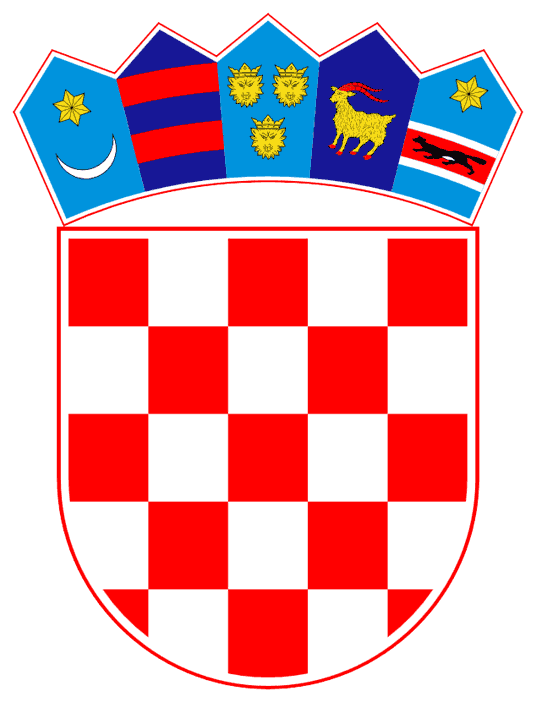           REPUBLIKA HRVATSKA BJELOVARSKO-BILOGORSKA ŽUPANIJA                 OPĆINA BEREK               OPĆINSKO VIJEĆE KLASA: 021-05/17-04/01URBROJ: 2123/02-01-17-02U Bereku, 16. svibnja 2018. Na temelju članka 30. i članka 45. Statuta Općine Berek („Službeni glasnik Općine Berek“ broj 01/18), Općinsko vijeće Općine Berek na svojoj sjednici održanoj dana 16. svibnja 2018. godine donijelo je ODLUKU       o izmjenama i dopunama Odluke o osnivanju radnih tijela Općinskog vijeća Općine BerekČlanak 1.Iza članka 1. Odluke o osnivanju radnih tijela (KLASA: 021-05/17-04/01, URBROJ: 2123/02-01-17-1 od 17. srpnja 2017.g.) dodaje se stavak 4. koji glasi:„ 4. Odbor za dodjelu javnih priznanja   Odbor za dodjelu javnih priznanja predlaže Općinskom vijeću imenovanje osoba za proglašavanje počasnim građanima Općine Berek, za dodjelu javnih priznanja i javnih nagrada.    Odbor za priznanja ima predsjednika i do tri člana.“ Članak 2.	Ostale odredbe Odluke o osnivanju radnih tijela ostaju nepromijenjene.Članak 3. 	Ova Odluka stupa na snagu danom donošenja i objavit će se u Službenom glasniku Općine Berek. 						PREDSJEDNIK OPĆINSKOG VIJEĆA:                                                                        Tomislav Šunjić, dipl.ing.građ. 